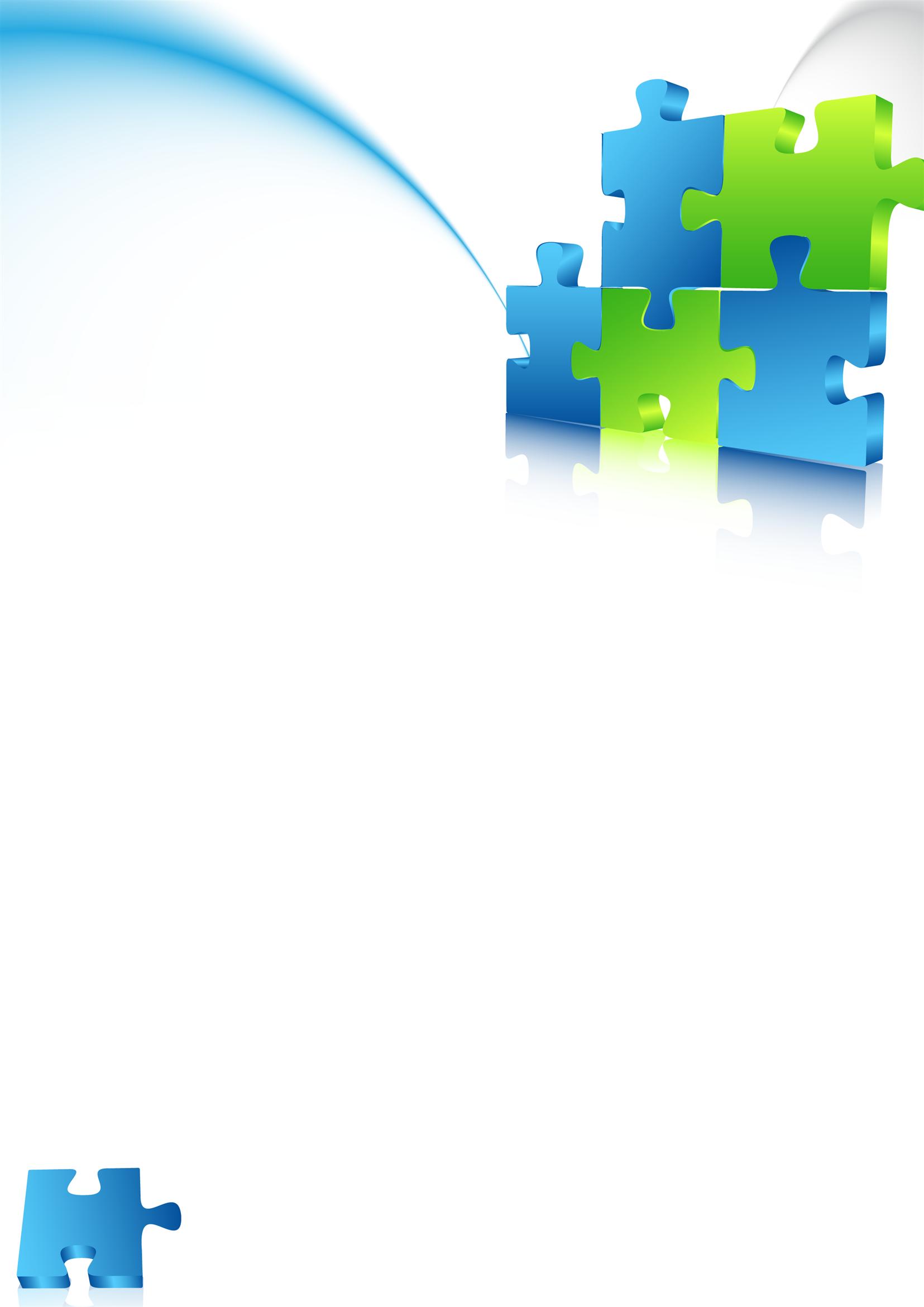 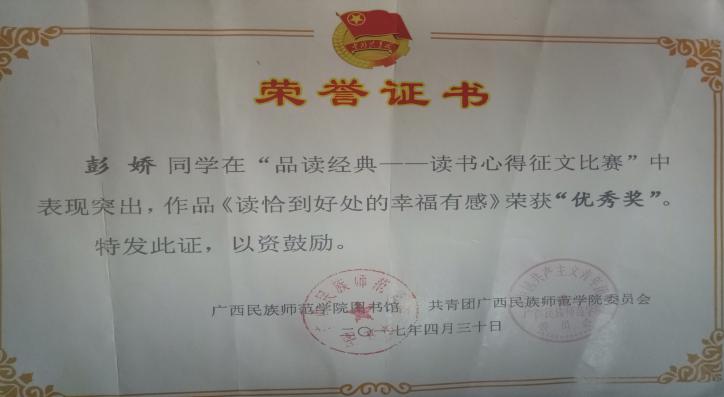 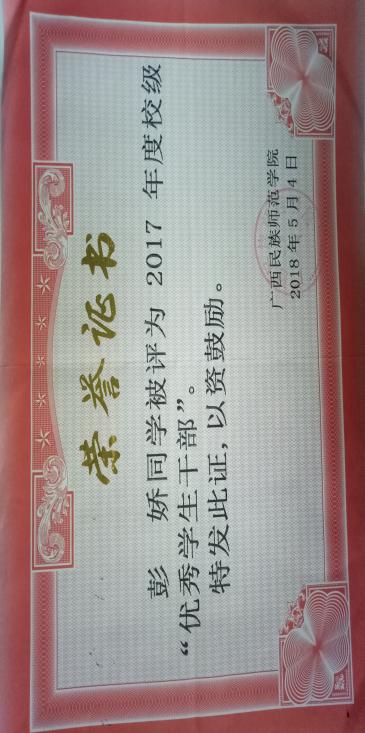 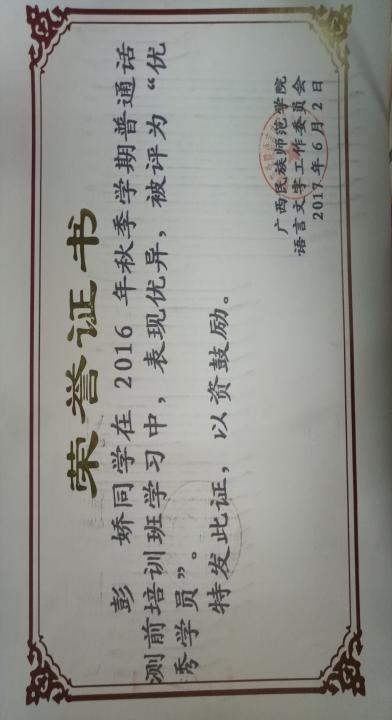 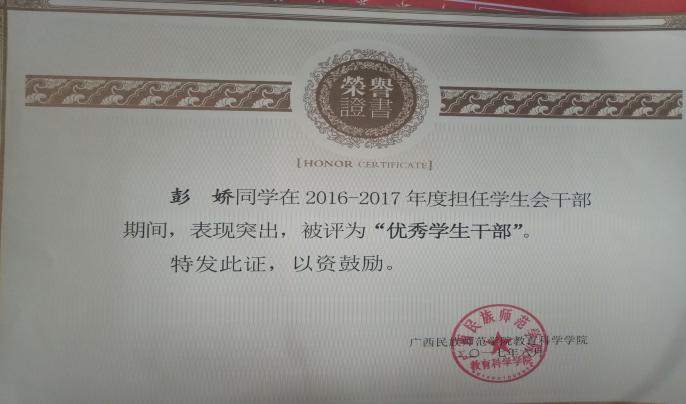 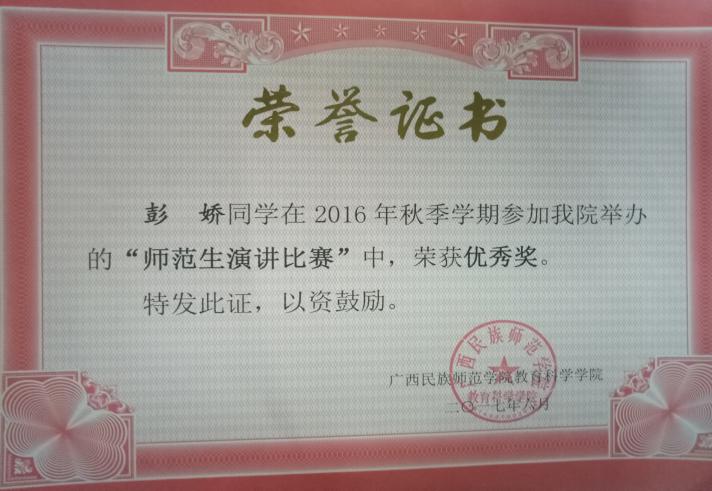 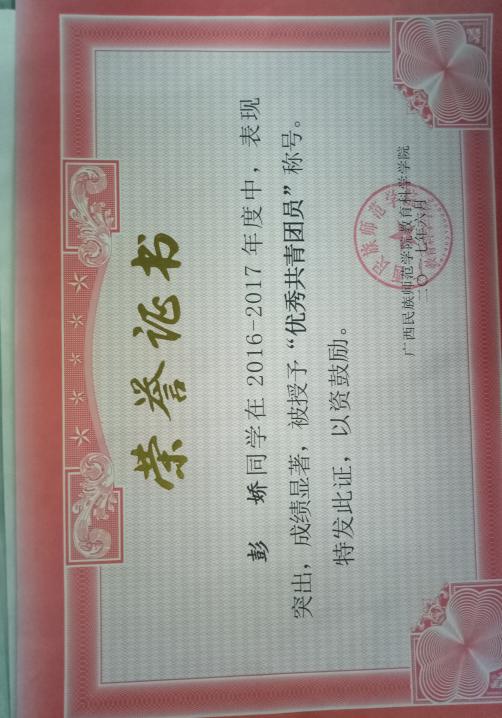 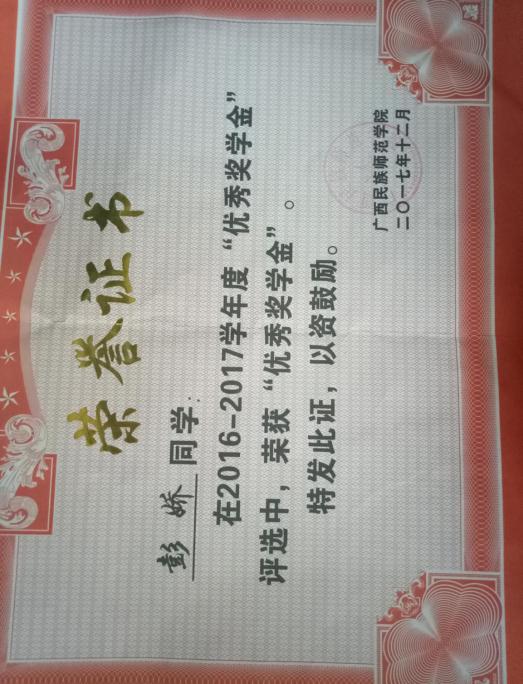 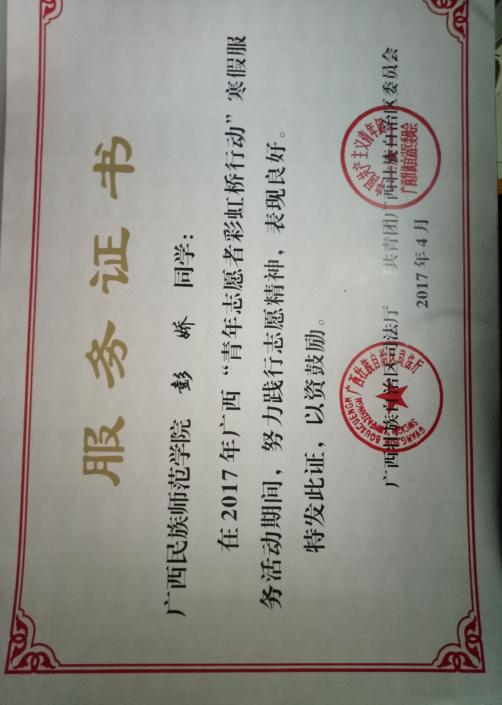 推荐信尊敬的贵校领导：您好！感谢您从宝贵的时间里抽空阅读一个应届毕业生的推荐信。彭娇于2020年6月毕业于广西民族师范学院教育科学学院小学教育专业，彭娇在大学期间担任过班级信息委员，她在工作上认真对待工作，做好老师和同学们之间的交流工作，刻苦勤奋地学习，并且带动同学们学习。在班级活动中她积极配合班级其他班干开展活动，团结同学，有着强烈的集体荣誉感。她还曾担任过教育科学学院学生会主席团助理，期间能和其他助理有条不紊的组织策划活动，开展活动，有一定的沟通能力和组织能力。彭娇学习上勤奋刻苦，在德智体美等方面表现优异；生活上常常助人为乐，和老师、同学关系融洽；在工作上认真负责。彭娇现在将她所学习到的专业知识和经验应用到小学教育一线上，到贵校发挥更大的作用，我深信她在新工作上会做得更好。诚挚的希望贵校能聘用彭娇。此致敬礼！辅导员：蓝观覃2019年5月5日